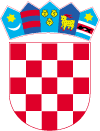 Gradsko vijeće KLASA: 400-16/23-01/16URBROJ: 2186-9-02-23-1Lepoglava, 29.06.2023.	Na temelju odredbe članka 22. Statuta Grada Lepoglave („Službeni vjesnik Varaždinske županije“ broj 64/20 i 18/21) i članka 17. Poslovnika Gradskog vijeća Grada Lepoglave („Službeni vjesnik Varaždinske županije“ broj 18/21), Gradsko vijeće Grada Lepoglave na 16. sjednici održanoj 29.06.2023. godine, donosi IZVJEŠĆE O IZVRŠENJUPrograma demografskih mjera za poticanje rješavanja stambenog pitanja mladih obitelji na području grada Lepoglave za 2022. godinuI.Gradsko vijeće Grada Lepoglave na sjednici održanoj 22. prosinca 2021. godine donijelo je Program demografskih mjera za poticanje rješavanja stambenog pitanja mladih obitelji na području grada Lepoglave za 2022. godinu, koji je objavljen u „Službenom vjesniku Varaždinske županije“ broj 114/201.		Ukupna sredstva planirana Programom demografskih mjera za poticanje rješavanja stambenog pitanja mladih obitelji na području grada Lepoglave za 2022. godinu realizirana su u sljedećih iznosima i za sljedeće namjene:II.	Ovo Izvješće o izvršenju Programa demografskih mjera za poticanje rješavanja stambenog pitanja mladih obitelji na području grada Lepoglave za 2022. godinu objavit će se u „Službenom vjesniku Varaždinske županije“.								PREDSJEDNIK GRADSKOG VIJEĆA									Robert DukarićNamjenaPlan 2022.(u kunama)Izvršenje 2022.(u kunama)Poticanje rješavanja stambenog pitanja mladih obitelji200.000,00200.000,00UKUPNO200.000,00200.000,00